BERKELEY CITY COLLEGE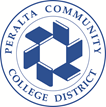 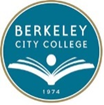 Curriculum CommitteeMeeting MinutesFeb. 15, 2024Membership:  (Attended = marked with “X”, Partial Attendance = “P”, Absent = “0”)Non-Voting Members:Vacant Positions: ASL Rep, BUS/CIS Rep, English Rep, ESOL Rep, Math RepGuests: Roluown McClennon (counseling intern) Tomas Torres-Gil Room: 341A and via Zoom0Fabián BangaXAmy HerreraXLaura RubertoXJoseph BielanskiXNima Kianfar0Linda McAllister0Nancy Cayton0Cora LeightonXJenny YapXBarbara Des RochersXCatherine NicholsXSvetlana (Lana) GreenbergXKelly PernellXLilia Celhay 0Kuni HayXChris LewisPStacey ShearsAGENDA ITEMSUMMARY OF DISCUSSIONFOLLOW UP ACTIONCall to Order and Agenda Review11 a.m. (circa)Approval of AgendaMotion to approve by J. Bielanski, second by A. Herrera.  Final Resolution: Approved.
Yea: unanimous (7 in person, 2 online)Approval of 2/1/24 MinutesMotion to approve by J. Bielanski, second by A. Herrera.  Final Resolution: Approved.
Yea: unanimous (7 in person, 2 online)Public CommentNoneArticulation Officer ReportArticulation Officer Report continuedAB111 – we should be getting a report in the next week or so and at that point this will need to be discussed at CIPD  Changes happening re: how we work with AA degrees (specifically around Math and English). One question: there’s a mandate that our AA degrees need to be more aligned with Cal-GETC and so it’s not clear with our local Math requirements especially how well this aligns. Kelly is planning to connect with Joya re: Education and Math concerns and is considering adding Math 15 (math for liberal arts majors). Amy raised issue that we still have a population of students who do not have a transfer goal and can we create a work-around for the higher math requirement that Cal-GETC will have? (She raised LPC as an example) Changes in the future for students applying to ccs (including possibly automatically putting them in a GP/ADT path)  Increase in requests from UCs for getting articulation agreements Cal-GETC webinar upcoming Guided Pathways (GP) ReportC. Nichols reported:  Working on mapping and consistent language Comparing w/other CCs Connecting faculty more to GP is still developing CIPD Report from last meetingC. Nichols reported: clarified system of GE sub-committee in particular (there are no meetings, only final decisions) and other topics addressed at CIPD, including changes in financial aid for stand-alone classes; general discussion around what goals/tasks CIPD should be working on (e.g., common course numbering); and CIPD looking for co-chairs Committee Member RevisionsL. Ruberto commented on the work she and N. Cayton have started regarding reviewing past membersTabled until Laura and Nancy have completed their review of past membersCalGETC TrainingC. Nichols led training:reviewed the new changes, she’ll be going to other groups on campus with this training too. Slideshow shared (defined, offered history, explained major elements, and concerns with implementation- fall 2025) Questions raised around courses that will be impacted (e.g., some counseling, some modern languages) working to clarify what specific requirements some UCs might still require for transfer Create a Cal-GETC certificate – fall 2024 (Catherine leading) Cal-GETC worksheet for students/counselors - April 2025 Catherine leading) Update pathway maps – summer 2025 Catherine leading) WISH LIST: More training for counselors and A& R Funds for summer 2025 work Website updates PCCD GE PCCD GE continuedReview the existing placement of BUS 005, 007, 008, 009, HLTED 001, and HUMAN 015 in PCCD GE Area 2 (Social and Behavioral Science):Linda McAllister (Social Sciences committee rep) and Tim Rose (Social Sciences chair) submitted a review of each course and offered their assessment and recommendations (see email) Keep: BUS 005, HLTED 001, HUMAN 015 Remove: BUS 007, BUS 008, BUS 009 K. Pernell made a motion to endorse Tim and Linda’s recommendations for changes; 
A. Herrera seconded the motion Motion passed 9 – yeses, unanimous A.O. to submit the changes to the PCCD GE SubcommitteeProgram Map: New Tech Review Role Discussion Should this be a new member? Should this be someone on the committee already? Currently C. Nichols is the only one who really knows how to do this but we need it to be institutionalized not only in the hands of  Discussion: can we ask GP to work on this ? Possibly also create a position for this?  C. Nichols will write up a request for this committee to approve (and then take it to Fac Senate and GP) Curriculum ProposalsBIOL 025 and BIOL 025AMotion to approve – B. DesRoches (first), J, Yap (second) Motion passes 9 – yeses, unanimous Adjourn12:14 p.m.